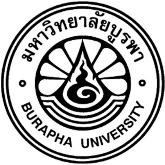 Appointment form for Master’s thesis proposal defense committee……………………………………………….……………………………………………………………………………………………………………………………………………To Dean of Graduate SchoolI am,………………………………………………………….Principal thesis advisor of (Mr./Mrs./Ms. )				 Student ID  Program………………………...Major/Pathway………………………………Faculty		                  Beginning year of study           First Semester    Second Semester    Study type  Full-time  Part-time Study Plan  A 1 (Thesis 36 credits)        A 2 (Course works 12 credits and thesis 12 credits)       Master thesis title													Appointment for Master’s thesis proposal examination committee Note: Committee for thesis proposal examination should have at least 3 persons with a maximum of 4 persons. In case of necessity, external experts would be appointed.Examination on Date…………Month………………Year		 Time 	   	 Place ……………………Please be informed accordingly and approve..						Principal thesis advisor		            												       (         			                        	)								         Date 	       Month	         Year  	**** Student’s # phone ............................................................   e-mail: ……………………………………***Name-last name/Academic positionName-last name/Academic positionHighest degree earnedHighest degree earnedSignatureSignature1.  Chairperson(Principal advisor)…………………………………….…………………………………….……………….………..……………….………..………………….……….………………….……….2.  Committee(Co-advisor)………………………………………………………………………………………….………..……………….………..……………………….….……………………….….3.  Committee Co-advisor)…………………………………..……………………………………..………………….………..……………….………..…………………….…….…………………….…….4.  Co-advisor)(Program designated instructor/External expert*)4.  Co-advisor)(Program designated instructor/External expert*)……………………………………………………………………………………….……….………………….……….…….…………………….…….……………………. Agreed            Disagreed(Signature)…………………………………………..                (…………………………….……………)Program DirectorDate ………Month………..Year …………… Agreed            Disagreed(Signature)…………………………………………..                (…………………………………….…)Head of Department/DivisionDate ………Month………..Year …………… Agreed            Disagreed(Signature)…………………………………………..           (………………………………………)Dean, Faculty of……………………….Date ………Month………..Year …………… Approved           Disapproved(Signature)…………………………………………..                 (……………………………………………)   Dean of Graduate SchoolDate ………Month………..Year ……………Attached Documents  Printed out from  i-Thesis system 1 copy submit to the Graduate school (to be kept)  Proof of Master’s thesis title and Master’s thesis advisory committee / or a completed form of GRD-T 001 (Eng)  Transcript printed out from the registration system   Receipt of Master thesis fee payment  External expert’s resume and academic works published in journals in international databases.